THIRD SUNDAY after PENTECOST                                                                     June 9, 2024PRELUDE                                   Prelude, Op. 50, no. 5			      Foote (1853-1937)WELCOME & ANNOUNCEMENTSINTROIT                                       A Hymn of Glory					    Deo Gracias CALL TO WORSHIPLeader: I will praise you, Lord, with all my heart;People: We will bow down toward your holy temple and praise your name.Leader:  Though I walk in the midst of trouble, you preserve my life.People: The Lord will vindicate; the love of the Lord endures forever.Leader: Let us worship God. MORNING PRAYER  OPENING HYMN 475		Come, Thou Fount of Every Blessing	                                NettletonCALL TO CONFESSION     Great God of mystery, we know a house divided cannot stand, yet we continue to sow division in our friendships, in our families, and in our communities. Our nature is contrary; we are willing even to hurt ourselves to avoid enriching others. Forgive us, Lord, this and all our sin. Call us again to build Your kingdom in unity, that your justice and mercy may ring strong and true.   SILENT PRAYERASSURANCE OF PARDON*GLORIA PATRI 581                                                                                                              GreatorexFIRST SCRIPTURE READING                                                                          Psalm 138 p. 503                                                               SPECIAL MUSIC                  Come, Ye Sinners, Poor and Needy		    Southern Harmony                       SECOND SCRIPTURE READING                                                 11 Corinthians 4:13-5:1 p.939SERMON                                  A Balance in our Favor.                     Patrick S Pettit, Interim Pastor   *AFFIRMATION OF FAITH	                                                                        Apostles’ Creed p.35 PRAYERS OF THE PEOPLE & THE LORD’S PRAYER* HYMN 451                    Open My Eyes, That I May See                                            Open My Eyes*CHARGE and BENEDICTION  POSTLUDE                                  Postlude                                                                              Foote *Please stand if able	Hearing devices are available for your convenience.Please be aware that they do not function until after the service begins.  Today’s link is: https://www.youtube.com/watch?v=6cmQaxeU9YU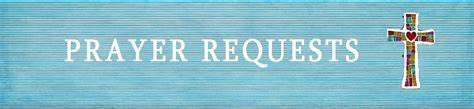 Shenandoah Nursing Home: Nancy GarberHome: Mary Ultee, Mary Ann Maupin, Linda Sandquist, Mike &Cathy Cunningham, Warner Sandquist, Charles SimpkinsFriends and Family: Bill Bromley, Jean Custen, Jerry Hughes, Sally McNeel,Bill Metzel (Joyce Tipton), Col. Stuart Roberts (Mark Henderson),Paul Watts, Kathleen Clements, Carolyn Hedrick-Williams (Colleen Cash), Betsy Boswell (Curry)Military: Carson Craig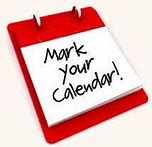 June 23, 2024After WorshipCongregational Meeting                           FIRST PRESBYTERIAN CHURCH WAYNESBORO, VIRGINIA A community-minded congregation living out the love of Christ as we serve one another with humility, gentleness, and patience through God’s grace.June 9, 2024 11:00 AM 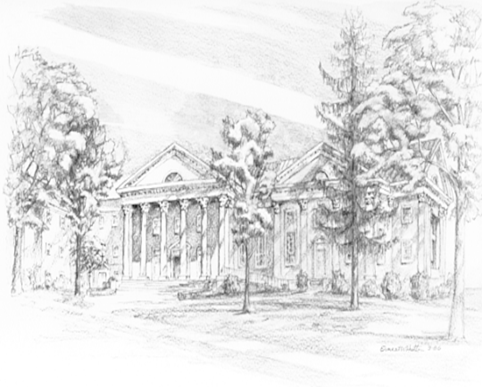 P.O. Box 877249 South Wayne AvenueWaynesboro, Virginia(540) 949-8366Church Website:  www.firstpresway.orgPreschool Website:  www.firstprespre.orgEmail:  church@firstpresway.com